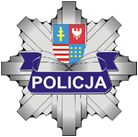 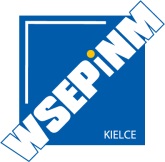 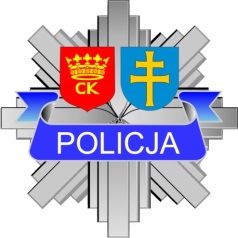 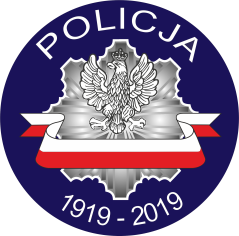 School of Economics, Law and Medical Sciences in Kielce,Voivodship Police Headquarters in Kielce,Municipal Police Headquarters in KielceandNational Museum in Kielcecordially invite……………………………………………………………to the international scientific conference:  „European police structures in the last 100 years”
  which will take place on 24-25 April 2019starting on 24 April at 2.00 pm in the National Museum in Kielce  continuing on 25 April at 10:00 am in the Main Auditorium of the School of Economics, Law and Medical Sciences in Kielce, 
ul. Jagiellońska 109AWe kindly ask you to prepare a paper on the evolution of police structures in your country over the last century. Due to organizational reasons, the time of the lecture is limited to 15-20 minutes.